 UC INSTRUMENTS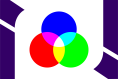 光功率计 GM82011-P4产品介绍：GM82011P4光功率计是一款由PC机控制的、针对所有多端口无源器件功率测量的仪器，当然也可同时测试多个单端口器件。仪器主要用于多通道的精密波分复用DWDM元件测试、多路复用器、PON分路器、波长选择开关（WSS）、可重构光分差复用器ROADM、光波导光栅阵列AWG元件和平面光波导PLC元件及模块，以及其它常用的多端口光纤的光学测量和应用。该系统可以扩展集成可调谐激光光源，光衰减器以及偏振控制器，形成一个高性能的无源器件和模块的自动测试系统平台。产品特点                             应 用大动态范围                        PLC, AWG, WSS, ROADM多端口器件和模块的测量高测量精度                        光纤光栅传感器应用多通道同时监测                    偏振膜色散PMD 和偏振相关损耗 PDL的测量                                  可集成到一个无源光纤器件测量系统中产品参数：产品型号GM82011P4 通道数量4 通道（可选）工作波长850 ~ 1700 nm功率测量范围+ 3 ~ -80 dBm校准波长850，980,1310，1490，151~1625 nm应用光纤类型Standard SM and MM up to 62.5 um core size光学输出接口FC/APC (可定制其它类型的适配器绝对精度± 4% (1200 nm ~ 1610 nm)相对精度< 0.04 dB Typical功率线性度 ≤± 0.02 dB (1200 nm ~ 1610 nm,  0 ~ -60 dBm)回损> 40 dB工作温度0 ~ + 40℃存储温度-30 ～ + 80℃显示界面PC机显示界面通讯接口USB外形尺寸标准的1U机箱重量5kg